非公式オファーレターテンプレート	 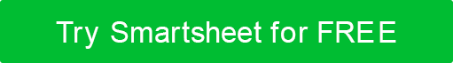 親愛なる[名前]、としての仕事を提供したいと思ポジションタイトル][会社名]で[います。私たちはあなたの経験とスキルが私たちのチームにとって貴重な資産になることを知っています。このオファーを受理する場合、当社の方針に従って以下の対象となります。支払われる年間総給与$[年間給与]小切手または直接預金で[月次または半月]の分割払いで年間総給与の最大[%]%が業績賞与としてあなたに与えられます以下のような標準的なメリットがあります。[休暇日数] 年間有給休暇日数[病気の日数]病気休暇の日数医療・歯科保険401k/退職金制度[より多くの利点]このオファーを受け入れるには、以下に示すようにこの求人レターに署名して日付を付け、[日付]までに電子メールで送り返してください。このオファーを受け入れる場合、採用日は[日付]になります。直属の上司は[スーパーバイザー名]になります。私たちは[会社名]で、あなたがこのオファーを受け入れ、あなたを歓迎することを楽しみにしています。社員名」にお気軽にお問い合せください。ご質問やご質問がある場合は、「誠に[名前]署名：  _

    _

  _日付

   _申請者 (印刷)

   _申請者 (署名) 

  _日付免責事項Web サイト上で Smartsheet から提供される記事、テンプレート、または情報は参照用です。情報を最新かつ正確に保つよう努めていますが、当サイトまたはウェブサイトに含まれる情報、記事、テンプレート、関連するグラフィックスに関する完全性、正確性、信頼性、適合性、または可用性について、明示または黙示的ないかなる表明も保証も行いません。したがって、そのような情報に対する信頼は、お客様の責任で厳重に行われます。